Муниципальное бюджетное дошкольное образовательное учреждение детский сад № 12 г. Кропоткин МО Кавказский районКонспекторганизованной образовательной деятельности по ознакомлению с окружающим миром природыв подготовительной к школе группекомпенсирующей направленностина тему: «Грибы, ягоды»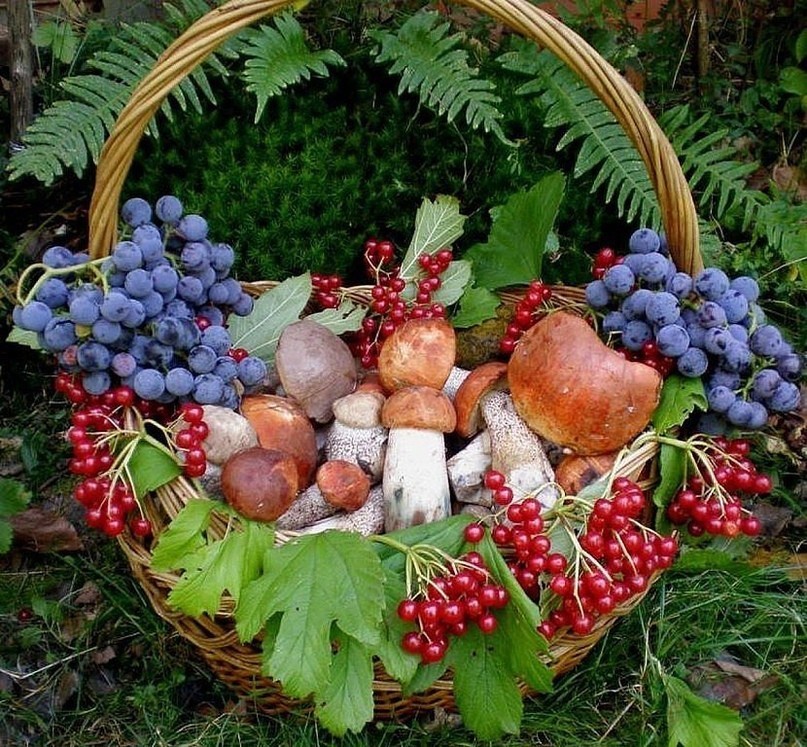 Воспитатель:Чефранова О.Н.Кропоткин, 2020Тема: «Грибы, ягоды»Цель:учить детей внимательно относиться к растениям в природе, понимать, что среди них могут быть ядовитые; учить соблюдать осторожность.Задачи:Образовательные:- закрепить умение различать съедобные и ядовитые грибы- закрепить умение различать съедобные и ядовитые ягоды по картинкам и тем признакам, которые приводятся в загадках; расширить и активизировать словарный запас по теме.Развивающие:- развивать познавательный интерес- развивать зрительное и слуховое восприятие, внимание, память;- развивать мелкую и общую моторику.- воспитывать бережное отношение к окружающей среде.Виды деятельности:игровая, двигательная, восприятие художественной литературы.Словарная работа:грибница, грибники.Методические приёмы:создание игровой ситуации, беседа, гимнастика для глаз, отгадывание загадок, пальчиковая игра, дидактическая игра, сюрпризный момент.Предварительная работа:рассматривание иллюстраций, отгадывание загадок о грибах, чтение стихов, беседа о дарах леса и приметах осени.Ход ООД:Воспитатель: Отгадайте загадку, отгадав её, вы узнаете, что я люблю больше всего собирать в лесу.Под сосною у дорожкиКто стоит среди травыНожка есть, но нет сапожка,Шляпка есть, нет головы.Дети: Это - гриб.Воспитатель: Правильно, молодцы! Ребята, а вы все про грибы знаете? Хотите узнать больше? Ну, тогда слушайте внимательно.Воспитатель: Что есть у грибов? (Дети отвечают, что есть ножка и шляпка.) Правильно, ножка, шляпка и корни – грибница. Грибы размножаются спорами. Споры – это маленькие частицы, которые прячутся в шляпках грибов. Когда грибы созревают, споры падают на землю. Из спор вырастают маленькие грибочки. Через корни-ниточки грибы получают из земли воду и полезные вещества.А как называют людей, которые идут в лес за грибами? (Ответы детей). Правильно, их называют грибниками. Настоящие грибники берегут лес и никогда не дёргают грибы из земли с корнем, так можно повредить грибницу, тогда не вырастут на этом месте маленькие грибочки. Гриб нужно аккуратно срезать ножом.(Воспитатель, рассказывая о грибе, выставляет картинку с его изображением.)Воспитатель: У каждого гриба есть свой дом, где он растёт. Белый гриб – боровик растёт в сосновом и еловом лесу. Шляпка у него мясистая, упругая, светло серая или коричневая. Ножка толстая – белая. Белые грибы сушат, а потом варят из них суп. В сосновом лесу растут маслята. Как вы думаете, почему эти грибы так называются?(Ответы детей.) Да, у них шляпка скользкая, словно маслом смазана. А какой гриб мы найдем под осиной?Дети: Под осиной найдем подосиновик.Воспитатель: Правильно, а под берёзой?Дети: Под берёзой найдем подберёзовик.Воспитатель: Молодцы! У подосиновика и подберёзовика длинная ножка и шляпка коричневого цвета или красноватая (как опавшие осенние листья, в которых грибы прячутся). А вот в густой траве выросли лисички – рыжие, как лесной зверь – лиса. В лесу можно найти пень. Весь усыпан грибами. Это опята, растут они большими семьями на пеньках. Мы говорили про съедобные грибы. Их можно варить, жарить, мариновать, сушить. А вот на полянке мы увидели красивый гриб: тонкая белая ножка с юбочкой, шляпка красная с белыми пятнами. Что это за гриб?Дети: Это мухомор!Воспитатель: Правильно. Когда мухомор состарится, края его шляпки загнутся кверху, и он превратится в блюдечко. Пройдёт дождь, в блюдечке останется вода. Не простая –ядовитая. Напьётся этой воды муха и погибнет. Поэтому и называют его Мухомор. А какой ещё ядовитый гриб вы, ребята, знаете? (Ответы детей.) Правильно, бледная поганка. У этого гриба длинная тонкая ножка и бледно-серая шляпка. Запах у неё неприятный.Теперь вы знаете, какие грибы - съедобные, а какие – ядовитые.Физкультминутка «Дождик».Гимнастика «Дождик»Капля раз, Капля два,Очень медленно сперва.А потом, потом, потомВсе бегом, бегом, бегом.Мы зонты свои раскрыли,От дождя себя укрыли.Воспитатель: После дождя в лесу быстрее растут грибы.Дидактическая игра «Отгадай загадку – найди гриб».(воспитатель читает загадки, дети отгадывают)Растут в лесу сестрички – рыжие….(лисички).Я в красной шапочке расту под стройною осиною,Меня узнаешь за версту, зовусь я ….(подосиновик).Серенькие шапочки, рябенькие ножки,Под берёзкой растут….(подберёзовики).Из – под ёлок на пригорокВышел мальчик ростом с пальчик.Он на тучки поглядел, сразу кепочку надел,Новую, нарядную, цветом шоколадную. (белый гриб)Воспитатель: Ребята, будьте осторожны в лесу с грибами, а то в вашу корзинку залезут непрошенные гости. Угадайте, какие?Ножка белая, прямая, шапка красная, большая,А на шапке, как веснушки, беленькие конопушки.Возле леса на опушке, украшая тёмный бор,Вырос пёстрый, как Петрушка, ядовитый….(мухомор).Воспитатель: Ребята, почему нельзя в лукошко класть мухомор? (Ответы детей.)Правильно, но и топтать его не стоит. Оставьте, пусть растёт. Многие грибы, которые для людей ядовиты, полезны для обитателей леса. А кто в лесу питается грибами? Правильно, то белочка грибок съест, то ёжик, а мухоморами лоси лечатся.Воспитатель: Запомните ещё одно важное правило, которое нужно соблюдать при сборе грибов: «Не знаешь, что это за гриб, не уверен, съедобный он, или нет, тогда не рви, пусть растет».Животным оставим.Воспитатель: Давайте поиграем с нашими пальчиками.Пальчиковая игра «За грибами».Топ-топ. Пять шагов,В туесочке пять грибов.Мухомор красный –Гриб опасный.А второй – лисичка, рыжая сестричка.Третий гриб – волнушка, розовое ушко.А четвёртый гриб – сморчок.Пятый гриб белый, ешь его смело.Гимнастика для снятия зрительного напряжения.Воспитатель: Ребята, скажите, можно ли есть грибы сырыми? Как можно приготовить грибы, чтобы их можно было есть (ответы детей). Сбор грибов – занятие увлекательное, но таящее большой риск. Поэтому, ребята, давайте ещё раз хорошо запомним ядовитые грибы.(рассматривают картинки).В лесу растут не только грибы, но и ягоды. Какие вы знаете лесные ягоды? В ягодах много витаминов и других полезных веществ. Чем больше человек ест ягод, тем меньше он болеет.Но будьте осторожны – в лесу есть и ядовитые ягоды. Какие вы знаете? (Называют и показывают ядовитые ягоды).Если случилось, что ты вдруг съел незнакомую ягоду, скорее скажи об этом взрослым. При отравлении грибами или ягодами необходимо немедленно обратиться к врачу или вызвать «скорую помощь». Но с нами этого не случится, потому что вы очень хорошо запомнили ядовитые грибы и ягоды, и они никогда не попадут в вашу корзинку.Дидактическая игра «Что в лукошко мы берём?».Дети называет грибы и ягоды, которые упоминались в ходе НОД. Если съедобные, дети хлопают в ладоши, если ядовитый – не хлопают.Воспитатель: Ну вот, ребята, вы все большие молодцы, справились со всеми заданиями! Понравилось вам? Что вы расскажите своим родителям о грибах и ягодах? Ответы детей